IT IS HEREBY AGREED between      , LESSOR, and THE STATE OF OKLAHOMA, by and through its OFFICE OF MANAGEMENT AND ENTERPRISE SERVICES, on behalf of      , LESSEE, that an option to renew the Lease Agreement now on file is hereby granted this       day of      ,     , for another term under the same terms and conditions as the Lease Agreement, to include any terms and conditions attached hereto.REFERENCE: Office of Management and Enterprise Services, Purchase Order      , dated      , addendum (if applicable) on file dated      , IT IS FURTHER AGREED that renewal of the lease shall begin on       day of      ,     , and end on       day of      ,     , for space located at       and consisting of       square feet for which a monthly rental consideration in the sum of $      PER MONTH shall be paid to LESSOR by LESSEE.A Certificate of Non-Collusion and Ownership is on file with previous Lease Agreement. The LESSOR declares that no person holding an ownership or other financial interest in the property being leased is a current member of the Oklahoma Legislature prohibited from leasing space to the state, nor is a former member of the Oklahoma Legislature in violation of any provisions of the Oklahoma Constitution.IN WITNESS WHEREOF, the parties hereto have subscribed their names as of the date first written above.LESSOR INFORMATION: Section A must include information on the legal owner. Section B must also be completed if the legal owner has delegated signature authority to an agent	(attach documentation of delegation by legal owner).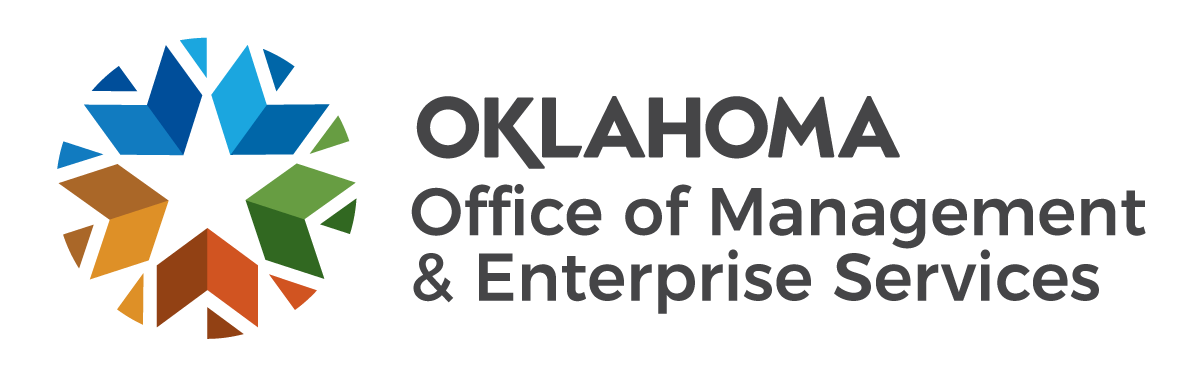 Real Estate and Leasing ServicesLease Renewal AgreementLESSORLESSEE(Print)(Print)ByBy(Signature)(Signature)(Print name and title)(Print name and title)DateDateState of Oklahoma, by and through itsOffice of Management and Enterprise ServicesDirector of Real Estate and Leasing Services(A)	Legal owner(B)	Agent with authority from the legal owner to sign 	this contract on the owner’s behalf, if applicable.Firm/nameAddressCity/statePhoneEmailSoc. Sec./FEI #